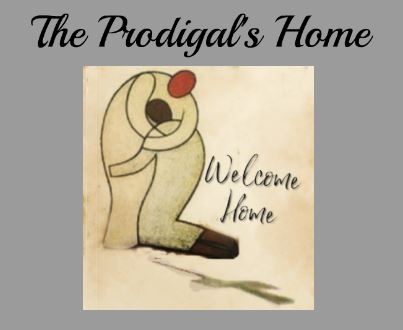 RULESMorning Routine530AM wake up – Get up and make your bed and eat breakfast630AM  Bible StudyCell PhonesNo cell phones permitted for the first 30 days of the programCell phones are awarded after completion of the phase 1 (first 30 days of program)Cell phones are permitted from 5pm until 9pm Mon thru Fri Phase 2 (30th to 90th day)Cell phones are permitted Friday evening thru Sun evening (must be turned in Sunday 9pm)Cell phone privileges are awarded permanently after the completion of phase 2 (90th day)House RulesThe houses must be kept in excellent conditionEach week you will be given a daily chore scheduleA House Manager will be appointed weekly to enforce the daily chore scheduleOnly after 90 days will you be eligible to act as House ManagerA house manager makes sure the house and yard is clean and in orderYou must follow your daily chores scheduleYour personal living space must be cleaned every morning before 6:30 am bible studyYour personal living space can be searched by leadership at any timeNo damage to the property All TV shows and DVDS must be approved by leadership (No cussing, sexual content, vulgarity, or misuse of Jesus’ name)VehiclesNo vehicles permitted without first approval of LeadershipMedicationOnly over the counter medicine permitted unless approved by leadership – NO NARCOTICS or mind-altering medicationVisitationAll visitation must be approved 24 hours prior to visitAfter 30 days (phase 1) you are awarded on site visitation (at the Cabin and common areas)Visitation is each Saturday from 12pm until 8pm (only 3 hours per visit) (Phase 2)After 60 days (Phase 2) you are awarded off site visitation from 10am until 8pm (Saturday only)After 90 days (Phase 3) you are awarded a weekend pass (Friday evening to Sunday morning) ~ You Must return before 9am for ChurchYou must sign out when you leave and sign in when you return every time (Make your case manager aware when you depart and when you return IMMEDIATELY)Sign In/Out sheet is located at the CabinThe Cabin is the designated departure and return locationNo visitor vehicles are allowed at any of the residential housing facilities at any timeInitials _______Tobacco ProductsSmoking is permitted in designated smoking areas onlyNo smoking or vaping in the any of the Prodigal’s Home vehicles or housesCigarette butts must be put in the butt cans and must not be thrown on the groundButt cans must be emptied into designated metal bins each nightDip and chewing tobacco are permitted within the houseSpit cans and bottles must be disposed of immediatelyPhase 1 Classroom8am -12pm you must attend class and counsel1pm you must attend life skills classes and Job training at the workshop (Tuesdays and Thursdays)3pm You must attend Studies at Cabin (Mondays Wednesdays and Fridays)Phase 2 Work Program8am – 3pm you are required to meet at workshop for Property maintenance and work3pm You must attend studies at cabin (Mondays Wednesdays and Fridays)Phase 3 Work Program You must work daily in the rehab work programThese are residential jobsitesThe work program consists of house renovations and any work we do within our communityYou must work in a safe, professional, and productive mannerAt the Jobsite You must always wear your PPE, (closed toed shoes, Jeans, Safety goggles etc.) No cell phones during work without permission firstMeetings and ActivitiesYou must attend all church functions, activities, meetings, and studiesNo leaving the sanctuary while church is in sessionNo sleeping during church functions, activities, or studiesYou must attend Bible study every morning at 630AM Monday – FridayGeneral RulesViolation of any of the following will result in immediate expulsionUse or possession of drugs, paraphernalia, alcohol and/or banned substances on or off propertyWeapons of any kindViolence or threats of violenceSexual harassmentStealing of any kindDestruction of propertyAbuse of OTC or prescription medicationSmoking or vaping inside the housesRefusing to take a drug test After 6 write upsIf asked to leave The Prodigal’s Home you will have to arrange transportation and vacate the premises immediatelyBy signing I agree to all rules and regulations and will abide by these rules as a standard of living during my time in The Prodigals Home Men’s Addiction Rehabilitation CenterPrint Name X___________________________ Signature    X___________________________				      Date         _______________